金升阳科技2019年春季校园招聘简章简历投递网址：http://zhaopin.mornsun.cn企业简介金升阳科技成立于1998年，注册资本2亿元，现2000余名员工和超过10万平方米的办公场所，拥有广州集团总部、怀化子公司、广州金升阳科技园、深圳子公司、美国子公司、德国子公司、印度办事处、西安、武汉、长沙等多地子公司及研发基地。金升阳是国内集研发、生产、销售一体、规模最大、品种最全的模块电源制造商之一,研发团队300多人，致力于为工业、医疗、能源、电力、轨道交通等行业客户提供完整的电源解决方案，产品线已囊括AC/DC、DC/DC、EMC辅助器、隔离变送器、IGBT驱动器、LED驱动器、电源适配器等多系列。公司主要荣誉（近三年）2018年--荣获2018全球电子成就奖2018年--荣获“2018年广州创新百强企业“称号2018年--第四次通过国家级“高新技术企业”认定2018年--三年蝉联“2017年广东省制造业500强”称号2017年--荣获“中国好雇主优秀企业奖”2017年--荣获“广东省知识产权示范企业”称号2017年--荣获“2016年广州市知识产权市长奖”称号2017年--荣列“省级企业技术中心”2017年--荣获“2016年度广州开发区专利创造20强单位”2016年--荣膺“2015年广东省创新型企业（试点）”2016年--自激推挽式变换器荣获广东专利奖金奖招聘需求1、2019届应届生春招需求2、2020届实习生春招需求薪资/津贴1、试用期起薪广州/西安/长沙/武汉/深圳地区：
      （1）研发岗博士月薪：14K-16K+项目奖金（2）研发岗硕士月薪：9.5K-13K+项目奖金（3）本科生研发岗月薪：6K-8.5K+项目奖金销售岗月薪：5.5K-8.5K+销售提成其他岗月薪：5.5K-8.5K（4）大专生月薪：4.8K怀化地区：      （1）本科生月薪：4.8K-5.8K 
     （2）大专生月薪：4.5K实习生津贴广州/西安/长沙/武汉/深圳地区：（1）博士：5.2K/月（2）硕士：3.6K-3.9K/月（3）本科：2.6K-2.7K/月（4）专科：2.5K/月 怀化地区：（1）本科：2.5k/月（2）专科：2.3k/月福利1、基础福利（1）正式职工享有五险一金及补充医疗保险，实习生享有商业意外保险；（2）广州及怀化地区提供免费食宿/公租房优惠；（3）年终奖、免息贷款；（4）享受国家法定节假日带薪休假；（5）享受员工年度体检及其它带薪假：年假、婚假、丧假、产假、陪产假、产检假、病假等；（6）多样化的员工培训：应届毕业生雏鹰培训班、部门定期月度培训等；（7）公司下拨员工活动经费，提倡组织部门聚餐、部门旅游、员工生日Party、节日礼金及其他慰问金；（8）公司有各种形式的员工组织：工会、党支部、跑团、瑜伽班、篮球/足球/羽毛球/兵乓球协会等，定期组织各项运动比赛及员工家属联谊会、单身联谊会；2、实习生特殊“福利”（1）项目实战经验：通过多样化的培训与实际项目锻炼，提升专业技能；（2）专业导师辅导：具有丰富实战经验的导师助你分析工作，提升自我；（3）团队协作能力：与公司同事一起协作，让你掌握团队工作技巧；（4）Offer绿卡：若实习表现优秀，可直接获得金升阳Offer；招聘流程网申—线上笔试—现场宣讲会—初试—复试—发录用意向书网申截止时间：宣讲会前一天中午 12：00网申渠道：进入我司招聘官网：http://zhaopin.mornsun.cn ，点击“校园招聘”； 搜索“MORNSUNer”微信公众号（金升阳人），添加关注，点击“招聘入口”-“校园招聘”	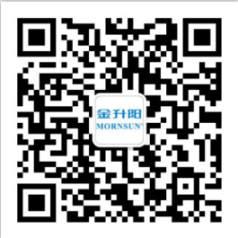 宣讲地点宣讲待定地点后续公布，同学们可通过以下渠道咨询和关注校招最新信息↓↓微信公众号：金升阳人（MORNSUNer）招聘官网：http://zhaopin.mornsun.cn金升阳春招QQ咨询群：643961386，入群验证信息“姓名+意向职位+学校+专业”联系人：人力资源部   李小姐（13926063173） 田小姐（15622390011）办公电话：020-62878800（转）3516/3518  传真：020-38601272 邮编：510663    邮箱：resume@mornsun.cn    公司网址：http://www.mornsun.cn 总公司地址：广州市黄埔区科学城科学大道科汇发展中心科汇一街5号科技园地址：广州市黄埔区科学城南云四路8号怀化子公司地址：怀化市怀化工业园建设大道16号深圳子公司地址：深圳市龙岗区龙城街道龙翔大道9009号珠江国际中心西安研发基地地址：西安市雁塔区科技西路绿地博海大厦长沙研发基地地址：长沙市经开区东六路266号华润置地广场武汉研发基地地址：武汉市汉阳区鹦鹉大道619号国际博览中心办公区岗位招聘要求招聘要求招聘要求岗位专业要求学历要求英语要求工作地点预研/研发工程师电子类相关专业硕士/博士四级广州/西安/长沙/武汉IC设计工程师集成电路设计、微电子、电子类等相关专业硕士四级广州/深圳/西安预研/研发工程师电子类相关专业本科四级广州/西安/长沙/武汉IC封测工程师机械、微电子、电子类相关专业本科四级广州/深圳版图设计工程师集成电路设计、微电子等相关专业本科四级广州国内销售代表理工类、营销类相关专业本科不限广州海外销售代表理工类、营销类相关专业本科四级广州FAE工程师电子类相关专业本科四级广州设计专员平面设计、UI设计、视觉设计等相关专业大专及以上不限广州客服专员不限专业，理工类优先本科不限广州销售助理不限专业，营销类优先大专不限广州秘书经济/管理类专业本科四级广州IT工程师计算机相关专业本科四级广州会计财务类相关专业本科四级广州人力资源专员人力资源管理等管理类或电子类相关专业本科四级广州培训专员人力资源管理、汉语言文学、教育类、电子类相关专业本科四级广州行政专员管理类相关专业大专及以上四级广州采购专员电子类相关专业、物流管理等管理类相关专业本科四级广州项目/产品管理工程师电子类相关专业本科四级广州知识产权工程师电子/知识产权相关专业本科四级广州材料工程师无机/有机非金属材料本科四级广州EMC/变压器/安规/工艺工程师电子类相关专业本科四级广州研发助理电子类相关专业大专及以上四级广州质量工程师电子类相关专业大专及以上四级怀化PE工程师电子类相关专业本科四级怀化生产助理机械/管理/电子/工业工程类相关专业大专及以上四级怀化数控工程师数控技术专业大专及以上四级怀化岗位招聘要求招聘要求招聘要求招聘要求岗位专业要求学历要求英语要求工作地点IC设计工程师集成电路设计、微电子、电子类等相关专业硕士四级广州预研/研发工程师电子类相关专业硕士四级广州预研/研发工程师电子类相关专业本科四级广州国内销售代表理工类、营销类相关专业本科不限广州海外销售代表理工类、营销类相关专业本科四级广州法务专员法律类专业本科四级广州会计财务类相关专业本科四级广州人力资源专员人力资源管理等管理类或电子类相关专业本科四级广州FAE工程师电子类相关专业本科四级广州产品管理工程师电子类相关专业本科四级广州采购专员电子相关专业、物流管理等管理类专业本科四级广州人事专员人力资源管理专业本科四级怀化行政专员管理类相关专业本科四级怀化IE工程师工业工程等相关专业本科四级怀化ME工程师机械等相关专业本科四级怀化PE/TE工程师电子类相关专业本科四级怀化PC/MC专员管理类相关专业本科四级怀化生产助理机械/管理/电子/工业工程类相关专业大专及以上四级怀化序号城市学校宣讲时间宣讲地点1南昌南昌航空大学3月30日（周六）9:00教学楼E2082长沙长沙理工大学3月31日（周日）9:00云塘校区文科楼圆厅A2003长沙湖南农业大学4月1日（周一）9:00第十三教学楼5064长沙湖南大学4月2日（周二）待定5湘潭湘潭大学4月3日（周三）9:00图书馆报告厅6株洲湖南工业大学4月4日（周四）9:30电气楼3177武汉武汉理工大学4月10日（周三）9:00鉴湖校区鉴主教学楼401室8武汉湖北工业大学4月11日（周四）9:00北区资环一号-3089广州华南农业大学4月11日（周四）9:00华山活动中心107室10武汉武汉科技大学4月12日（周五）10:00青山校区主楼0101教室11重庆重庆理工大学4月13日（周六）9:00学生活动中心A10112成都电子科技大学4月14日（周日）9:00清水河校区品学楼B10813西安西安电子科技大学4月15日（周一）待定14广州广东工业大学4月16日（周二）9:00工学一号楼学术报告厅15西安西安科技大学4月16日（周二）9:00临潼校区三号教学楼信息发布室二16西安陕西科技大学4月17日（周三）9:00四号教学楼C-607